INDICAÇÃO Nº 3344/2017Sugere ao Poder Executivo Municipal e aos órgãos competentes, quanto à troca de lâmpada com mau contato localizada na Avenida da Amizade, próximo aos números 3395 e 3557 no bairro Parque Planalto. Excelentíssimo Senhor Prefeito Municipal, Nos termos do Art. 108 do Regimento Interno desta Casa de Leis, dirijo-me a Vossa Excelência para sugerir que, por intermédio do Setor competente, seja realizada a troca de lâmpada com mau contato localizada na Avenida da Amizade, próximo aos números 3395 e 3557 no bairro Parque Planalto, neste município. Justificativa:Munícipes procuraram este vereador cobrando providências no sentido de proceder com a troca de lâmpada com mau contato localizada na via acima mencionada. Neste local há um poste que se encontra com a lâmpada que acende e apaga há mais de três meses, sendo necessária a troca, haja vista que no período noturno a via se torna muito escura, o que compromete a segurança e o bem estar dos moradores. Palácio 15 de Junho - Plenário Dr. Tancredo Neves, 31 de março de 2017.Antonio Carlos RibeiroCarlão Motorista-vereador-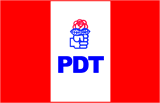 